Teikiame derinti Lietuvos Respublikos aplinkos ministro įsakymo „Dėl Klimato kaitos programos priemonės „Visuomeninio transporto ir kitų alternatyvių mažiau taršių judumo priemonių fiziniams asmenims skatinimas“ kompensacinių išmokų tvarkos aprašo patvirtinimo“ projektą.Projekto tikslas – patvirtinti Klimato kaitos programos priemonės Visuomeninio transporto ir kitų alternatyvių mažiau taršių judumo priemonių fiziniams asmenims  skatinimas kompensacinių išmokų tvarkos aprašą, kuris suteiktų galimybę fiziniams asmenims, pridavusiems savo taršų automobilį, gauti nustatyto dydžio kompensacinę išmoką už įsigytą pasirinkto miesto metinį bilietą, elektrinį mopedą, motociklą, dviratį ar paspirtuką.Projektu nustatomi bendrieji reikalavimai, kuriuos turi atitikti pareiškėjai, prašymų pateikimo, vertinimo ir kompensacijų skyrimo tvarka ir sąlygos.Su visuomene konsultuojamasi skelbiant projektą Teisės aktų informacinėje sistemoje (toliau – TAIS). Pastabas projektui prašome pateikti skubos tvarka per 5 darbo dienas nuo Projekto paskelbimo TAIS. Iki nustatyto termino negavę pastabų, laikysime, kad projektui pritariate.PRIDEDAMA:1. Projektas, 5 lapai.2. Numatomo teisinio reguliavimo poveikio vertinimo pažyma, 1 lapas.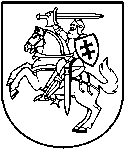 LIETUVOS RESPUBLIKOS APLINKOS MINISTERIJABiudžetinė įstaiga, A. Jakšto g. 4/9, LT-01105 Vilnius,tel. (8~5) 266 3661, faks. (8~5) 266 3663, el. p. info@am.lt, http://www.am.lt.Duomenys kaupiami ir saugomi Juridinių asmenų registre, kodas 188602370LIETUVOS RESPUBLIKOS APLINKOS MINISTERIJABiudžetinė įstaiga, A. Jakšto g. 4/9, LT-01105 Vilnius,tel. (8~5) 266 3661, faks. (8~5) 266 3663, el. p. info@am.lt, http://www.am.lt.Duomenys kaupiami ir saugomi Juridinių asmenų registre, kodas 188602370LIETUVOS RESPUBLIKOS APLINKOS MINISTERIJABiudžetinė įstaiga, A. Jakšto g. 4/9, LT-01105 Vilnius,tel. (8~5) 266 3661, faks. (8~5) 266 3663, el. p. info@am.lt, http://www.am.lt.Duomenys kaupiami ir saugomi Juridinių asmenų registre, kodas 188602370LIETUVOS RESPUBLIKOS APLINKOS MINISTERIJABiudžetinė įstaiga, A. Jakšto g. 4/9, LT-01105 Vilnius,tel. (8~5) 266 3661, faks. (8~5) 266 3663, el. p. info@am.lt, http://www.am.lt.Duomenys kaupiami ir saugomi Juridinių asmenų registre, kodas 188602370LIETUVOS RESPUBLIKOS APLINKOS MINISTERIJABiudžetinė įstaiga, A. Jakšto g. 4/9, LT-01105 Vilnius,tel. (8~5) 266 3661, faks. (8~5) 266 3663, el. p. info@am.lt, http://www.am.lt.Duomenys kaupiami ir saugomi Juridinių asmenų registre, kodas 188602370LIETUVOS RESPUBLIKOS APLINKOS MINISTERIJABiudžetinė įstaiga, A. Jakšto g. 4/9, LT-01105 Vilnius,tel. (8~5) 266 3661, faks. (8~5) 266 3663, el. p. info@am.lt, http://www.am.lt.Duomenys kaupiami ir saugomi Juridinių asmenų registre, kodas 188602370LIETUVOS RESPUBLIKOS APLINKOS MINISTERIJABiudžetinė įstaiga, A. Jakšto g. 4/9, LT-01105 Vilnius,tel. (8~5) 266 3661, faks. (8~5) 266 3663, el. p. info@am.lt, http://www.am.lt.Duomenys kaupiami ir saugomi Juridinių asmenų registre, kodas 188602370Adresatams pagal sąrašąAdresatams pagal sąrašą2020-04-Nr.Adresatams pagal sąrašąAdresatams pagal sąrašąĮNr.Adresatams pagal sąrašąAdresatams pagal sąrašąDĖL KLIMATO KAITOS PROGRAMOS PRIEMONĖS „VISUOMENINIO TRANSPORTO IR KITŲ ALTERNATYVIŲ MAŽIAU TARŠIŲ JUDUMO PRIEMONIŲ FIZINIAMS ASMENIMS SKATINIMAS“ KOMPENSACINIŲ IŠMOKŲ TVARKOS APRAŠO PROJEKTO DERINIMODĖL KLIMATO KAITOS PROGRAMOS PRIEMONĖS „VISUOMENINIO TRANSPORTO IR KITŲ ALTERNATYVIŲ MAŽIAU TARŠIŲ JUDUMO PRIEMONIŲ FIZINIAMS ASMENIMS SKATINIMAS“ KOMPENSACINIŲ IŠMOKŲ TVARKOS APRAŠO PROJEKTO DERINIMODĖL KLIMATO KAITOS PROGRAMOS PRIEMONĖS „VISUOMENINIO TRANSPORTO IR KITŲ ALTERNATYVIŲ MAŽIAU TARŠIŲ JUDUMO PRIEMONIŲ FIZINIAMS ASMENIMS SKATINIMAS“ KOMPENSACINIŲ IŠMOKŲ TVARKOS APRAŠO PROJEKTO DERINIMODĖL KLIMATO KAITOS PROGRAMOS PRIEMONĖS „VISUOMENINIO TRANSPORTO IR KITŲ ALTERNATYVIŲ MAŽIAU TARŠIŲ JUDUMO PRIEMONIŲ FIZINIAMS ASMENIMS SKATINIMAS“ KOMPENSACINIŲ IŠMOKŲ TVARKOS APRAŠO PROJEKTO DERINIMODĖL KLIMATO KAITOS PROGRAMOS PRIEMONĖS „VISUOMENINIO TRANSPORTO IR KITŲ ALTERNATYVIŲ MAŽIAU TARŠIŲ JUDUMO PRIEMONIŲ FIZINIAMS ASMENIMS SKATINIMAS“ KOMPENSACINIŲ IŠMOKŲ TVARKOS APRAŠO PROJEKTO DERINIMOAplinkos viceministrasMarius NarmontasK. Sabaliauskienė, tel. 8 696 80518, el. p. kristina.sabaliauskiene@am.ltAdresatų sąrašas1. Lietuvos Respublikos susisiekimo ministerijai2. Lietuvos Respublikos energetikos ministerijai3. Lietuvos Respublikos finansų ministerijai4. UAB LG Keleiviams el. paštas: informacija@litrail.lt 5. VĮ „Regitra“ 6. Aplinkos projektų valdymo agentūrai7. Autoplius.lt el. paštas info@diginet.lt; matas@autoplius.lt8. Lietuvos dviračių verslo asociacija el. paštas info@ldva.lt